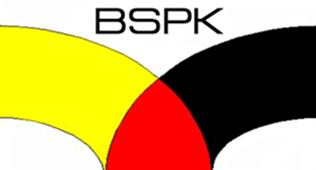 BASHKIMI I SINDIKATAVE TË PAVARURA TË KOSOVËSUNION OF INDEPENDENT TRADE UNIONS OF KOSOVANë Prishtinë, më 20 maj 2024Nr. Prot.: 65/1Në mbështetje të Rregullores së UNMIK-ut, nr.2003/13, Neni 10, Pika 10.2, me ndryshimet dhe plotësimet e Rregullores së UNMIK-ut 2004/45, e duke e zbatuar Aktvendimin e Kolegjit të Apelit të Dhomës së Posaçme të Gjykatës Supreme të Kosovës, AC-I-16-0268-A0001, të 24.08.2017,dhe Udhëzimin e Kolegjit te Specializuar te DHPGJSK, Nr. C-IV-20-0059 te datës 15.10.2020,  Bashkimi i Sindikatave të Pavarura të Kosovës - BSPK, më 20.05.2024PUBLIKONNJOFTIM për punëtorët e Ndërmarrjeve Shoqërore:PRN145 – KB Bujku  ne PrishtinePRN018 – KB LLapi  ne PrishtinePRN190 – Centrotekstil ne PrishtinePEJ097 – Stacioni i Veterines ne GjakovePEJ044  - KB Baran ne PejeGJJI142  - KB Novoberda ne NovoberdePRN137 - Sipad ne PrishtineMIT149 –Peko ne MitrovicePRN11 -  Perparimi ne PrishtinePRN189   - Enti per perparimin e amviserise te KosovesMe qëllim të aplikimit dhe të dorëzimit të dokumentacionit të punëtorëve për këto NSH e përkitazi me hartimin e listës fillestare të punëtorëve në formatin tabelor Excel nga kompetenca e BSPK-së. Lista e dokumenteve të nevojshme:Libreza e punës (nëse e keni), ose kontrata e punës, para ose pas qershorit 1999.Lista e të ardhurave personale nga Ndërmarrja përkatëse për punëtorët të cilët kanë punuar pas qershorit 1999 deri në privatizimin ose likuidimin e Ndërmarrjes Shoqërore - NSH.Në mungesë të Librezës së Punës, çfarëdo dokumente të tjetra (kontrata ose vendime të punës) që dëshmojnë themelimin e marrëdhënies së punës, përkatësisht përfundimin e punësimit në NSH.Vendimin për ndërprerjen e marrëdhënies së punës në periudhën 1989-1999, gjatë aplikimit të masave të dhunshme diskriminuese nga ish Kuvendi i Republikës së Serbisë (nëse e posedoni këtë vendim).Dokumentet nga komunat përkatëse, Departamentet për Çështje Sociale (për të rënët në Luftën e Kosovës 1997-1999, qoftë luftëtarë të lirisë, por edhe viktimë civile).Çfarëdo dokumentacioni tjetër i cili dëshmon dhe arsyeton pretendimin për të drejtën tuaj për t’u përfshirë në Listën Fillestare e cila do hartohet nga Menaxhmenti dhe Sindikata ekzistuese e Ndërmarrjes Shoqërore përkatëse në bashkëpunim me BSPK-në. Ekstrakti i lindjes (origjinal) dhe kopja e letërnjoftimit.Numri i telefonit kontaktues aktiv, dhe adresa e emailit nëse e përdorni.Xhirollogaria aktive, vërtetimi nga banka.Shënim:Të gjitha dokumentet e dorëzuara duhen të jenë të noterizuara nga noteri kompetent, përveç kopjes së letërnjoftimit.Dokumentacioni i përgatitur sipas udhëzimit dorëzohet personalisht ose dërgohet përmes postës në Zyrën e Bashkimit të Sindikatave të Pavarura të Kosovës, në Adresën: Bulevardi “Bill Klinton”, Nr. 60, 10000 Prishtinë.Afati i dorëzimit të dokumentacionit është 15 ditë nga data e publikimit të njoftimit në Webfaqe të AKP-së dhe të publikimit në mediat e informimit publik.